Меню "ЛЮКС-2016". РУССКАЯ И ЗАМОРСКАЯ КУХНИ. 
(Для стационарных вертолётных экспедиций).Данный вариант меню рассчитан на 8 суток (7 дней, 8 ночей) пребывания в экспедиции. Приведённое ниже меню разработано Бренд-Шефом клуба "Дикий Север" Зиновьевым Дмитрием Игоревичем.Предлагаемый вариант меню - рабочий. Питание в экспедициях по данному меню предусмотрено для участников команд клуба экспедиций "Дикий Север", а также для всех прочих желающих путешествовать с клубом "Дикий Север" при команде, численностью 9-10 человек. Стоимость услуг по организации питания команды на реке (в полевых условиях) по этому меню вполне демократичная. Данный вариант меню предлагается для самых требовательных к качеству блюд едоков и предусматривает полноценное сбалансированное питание участников экспедиций изысканными блюдами привычной  русской кухни в сочетании с заморскими изысками.Качество блюд по данному меню, приготовляемых нашими профессиональными шеф-поварами оценивалось множеством рыбаков, охотников самого различного уровня, которые принимали участие в организуемых клубом экспедициях. Самые требовательные участники экспедиций признают изысканность и оригинальность этих, изготовленных в полевых экстрим-условиях, ресторанных кушаний, что делает данный ЛЮКС-ВАРИАНТ нашего меню поистине уникальным.Кроме того, в разнообразие блюд комплексного меню "ЛЮКС-2016" вносится услуга собственноручного изготовления шеф-поваром прохладительных витаминных напитков: соки, морсы, взвары, лимонады, настойки на травах и прочих полезных для здоровья напитков, включающих природные компоненты.  	По мере поступления продуктов питания животного и растительного происхождения - свежайшего хариуса, грибов, ягод, дикого лука и чеснока, боровой дичи и прочих даров чистейшей реки и северной тайги, изготовленные основные блюда могут быть дополнены разнообразными горячими и холодными закусками. Меню предполагает различные вариации компоновки блюд. Изменяя составляющие блюда ингредиенты, существует возможность варьирования и доработки блюд по ходу движения экспедиции в зависимости от собранных и добытых за время экспедиции трофеев флоры и фауны. Сервировка стола также разработана Зиновьевым Дмитрием и осуществляется по его уникальной технологии, напрямую связанной с производством не менее уникальных блюд. 	Информацию о предоставлении услуг по организации питания в соответствии с данным меню Вы сможете получить связавшись с нами по телефонам: +7 (912) 22 33 777 Евгений, +7 (922) 616 24 68 Дмитрий.Вес (масса) переработанных и упакованных в гермо-сумки продуктов и всех необходимых ингредиентов, закупаемых для питания по данному меню составляет 350кг. * Данное Меню может быть изменено в зависимости от кулинарных предпочтений команды, а ингредиенты для основных блюд могут быть использованы для приготовления других, более предпочитаемых командой, блюд.  При согласовании с командой возможна корректировка меню (увеличение или уменьшение рыбных и мясных блюд). 
*   При задержке вылета в связи с погодными условиями возможно увеличение экспедиционного меню на срок задержки вертолёта.
**  В период экспедиции все скоропортящиеся продукты содержатся в мобильных термо-сумках с хладагентом. 	В процессе сплава по реке лодка с Шеф-поваром и мобильной амуницией двигается автономно, независимо от основной команды, с целью более рационального использования времени для дневного сплава основной команды. После трапезы команда, не задумываясь об уборке стола, мытье посуды, упаковке кухни, готовится к сплаву, в это время шеф-поваром клуба убирается и моется вся основная посуда и упаковывается основное кухонное снаряжение.
Прибыв на промежуточное место стояночного лагеря для обеда либо ужина шеф-повар, не дожидаясь основной части группы, начинает предварительное приготовление для трапезы - разжигается огонь, устанавливается кухонное оборудование, столы, производится предварительная сервировка блюд, приготовление непосредственно самих горячих блюд для обеда или ужина команды, также шеф-поваром выполняются все дополнительные условия для создания комфортного застолья команды.ВАЖНО : При подготовке продуктов после переработки для доставки в место пребывания команды в процессе проведения экспедиции, все необходимые продукты транспортируются упаковываются в транспортировочную тару, доставляются на маршрут в специальных термо-контейнерах и термо-сумках. Во время активного движения команды на маршруте - хранение продуктов также предусмотрено в специальных термо-контейнерах, а транспортировка горячих обеденных блюд производится в специальных, принадлежащих клубу "Дикий Север", пищевых армейских бидонах, флягах, колбах и термосах, разработанных отечественными производителями для питания военнослужащих в условиях полевой кухни.  	Приведённый выше вариант меню - рабочий (ЛЮКС-2016. РУССКАЯ И ЗАМОРСКАЯ КУНИ), разработан Зиновьевым Дмитрием Игоревичем. Планируется для использования при присутствии в команде профессионального Шеф-повара, руководителя подразделения: "отдел питания" экспедиций клуба "Дикий Север". Шеф-повар : Зиновьев Д.И. Образование: Уральское  Профессиональное училище «Кулинар», Факультет: Технолог общественного питания, специальность: Повар-кондитер, диплом: «Мероприятия по улучшению работы предприятия общественного питания», в разное время руководил кухней в должности "Шеф-повар" таких ресторанов как Паризьен, Сливки, Пан, Русь Великая, Бен-Холл, Барин, In-Salad и других, не менее известных ресторанов Екатеринбурга.Общая стоимость закупаемых продуктов по матрице меню, а также услуги Шеф-повара (или Бренд-шефа) для обеспечения группы питанием на маршруте в течение семи (десяти) дней составляют, рублей : 	Информацию о предоставлении услуг по организации питания в соответствии с данным меню Вы сможете получить связавшись с нами по телефонам: +7 (912) 22 33 777 Евгений, 7 (922) 616 24 68 Дмитрий.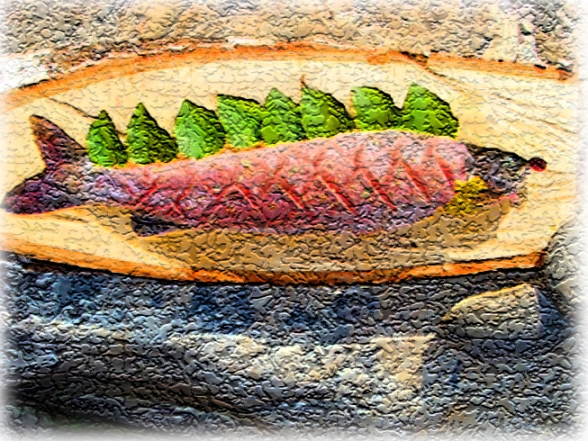 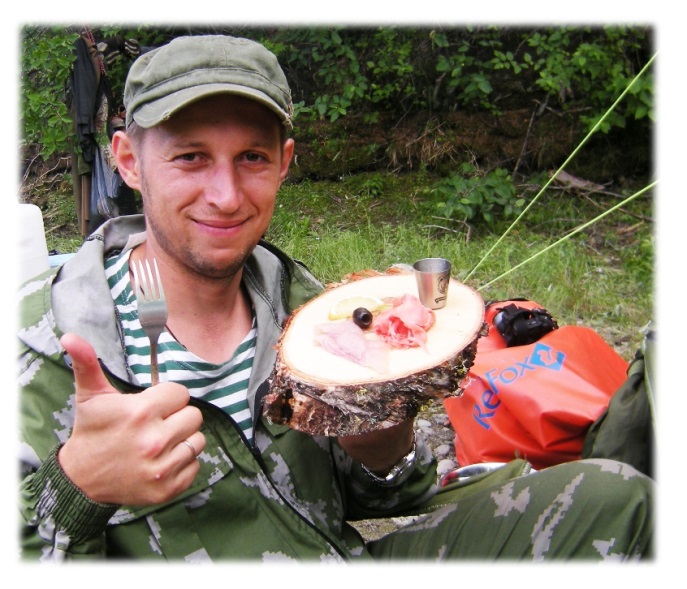 Прибытие Наименование блюда Наименование блюдаЛЮКС-2016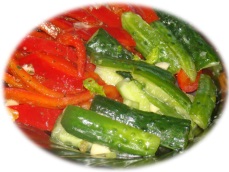 Обед
по прибытию УжинУжин
20:00Дополнительно в течение дня будут подаваться : сало солёное, тосты из белого хлеба, гренки из бородинского хлеба, чесночные крутоны, масло сливочное, печенье, пряники, ассорти конфет, карамель, фрукты, оливки и маслины, сгущёнка, сгущенка варёная.Дополнительно в течение дня будут подаваться : сало солёное, тосты из белого хлеба, гренки из бородинского хлеба, чесночные крутоны, масло сливочное, печенье, пряники, ассорти конфет, карамель, фрукты, оливки и маслины, сгущёнка, сгущенка варёная.Дополнительно в течение дня будут подаваться : сало солёное, тосты из белого хлеба, гренки из бородинского хлеба, чесночные крутоны, масло сливочное, печенье, пряники, ассорти конфет, карамель, фрукты, оливки и маслины, сгущёнка, сгущенка варёная.Выход блюд /чел.: Закуски: 200-250гр, Суп: 300-350гр, Второе-350гр, Напиток-500гр, Холодные закуски: 350-450гр.Выход блюд /чел.: Закуски: 200-250гр, Суп: 300-350гр, Второе-350гр, Напиток-500гр, Холодные закуски: 350-450гр.Выход блюд /чел.: Закуски: 200-250гр, Суп: 300-350гр, Второе-350гр, Напиток-500гр, Холодные закуски: 350-450гр.2 день Наименование блюда Наименование блюдаЛЮКС-2016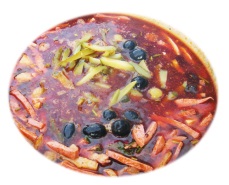 Завтрак
9:00 ОбедОбед
14:00 УжинУжин
20:00Дополнительно в течение дня будут подаваться : сало солёное, тосты из белого хлеба, гренки из бородинского хлеба, чесночные крутоны, масло сливочное, печенье, пряники, ассорти конфет, карамель, фрукты, оливки и маслины, сгущёнка, сгущенка варёная.Дополнительно в течение дня будут подаваться : сало солёное, тосты из белого хлеба, гренки из бородинского хлеба, чесночные крутоны, масло сливочное, печенье, пряники, ассорти конфет, карамель, фрукты, оливки и маслины, сгущёнка, сгущенка варёная.Дополнительно в течение дня будут подаваться : сало солёное, тосты из белого хлеба, гренки из бородинского хлеба, чесночные крутоны, масло сливочное, печенье, пряники, ассорти конфет, карамель, фрукты, оливки и маслины, сгущёнка, сгущенка варёная.Выход блюд /чел.: Закуски: 200-250гр, Суп: 300-350гр, Второе-350гр, Напиток-500гр, Холодные закуски: 350-450гр.Выход блюд /чел.: Закуски: 200-250гр, Суп: 300-350гр, Второе-350гр, Напиток-500гр, Холодные закуски: 350-450гр.Выход блюд /чел.: Закуски: 200-250гр, Суп: 300-350гр, Второе-350гр, Напиток-500гр, Холодные закуски: 350-450гр.3 деньНаименование блюдаНаименование блюда ЛЮКС-2016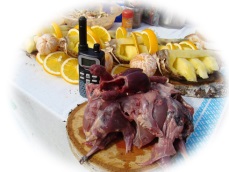 Завтрак
9:00  ОбедОбед
14:00  УжинУжин
20:00Дополнительно в течение дня будут подаваться : сало солёное, тосты из белого хлеба, гренки из бородинского хлеба, чесночные крутоны, масло сливочное, печенье, пряники, ассорти конфет, карамель, фрукты, оливки и маслины, сгущёнка, сгущенка варёная.Дополнительно в течение дня будут подаваться : сало солёное, тосты из белого хлеба, гренки из бородинского хлеба, чесночные крутоны, масло сливочное, печенье, пряники, ассорти конфет, карамель, фрукты, оливки и маслины, сгущёнка, сгущенка варёная.Дополнительно в течение дня будут подаваться : сало солёное, тосты из белого хлеба, гренки из бородинского хлеба, чесночные крутоны, масло сливочное, печенье, пряники, ассорти конфет, карамель, фрукты, оливки и маслины, сгущёнка, сгущенка варёная.Выход блюд /чел.: Закуски: 200-250гр, Суп: 300-350гр, Второе-350гр, Напиток-500гр, Холодные закуски: 350-450гр.Выход блюд /чел.: Закуски: 200-250гр, Суп: 300-350гр, Второе-350гр, Напиток-500гр, Холодные закуски: 350-450гр.Выход блюд /чел.: Закуски: 200-250гр, Суп: 300-350гр, Второе-350гр, Напиток-500гр, Холодные закуски: 350-450гр.4 деньНаименование блюдаНаименование блюда ЛЮКС-2016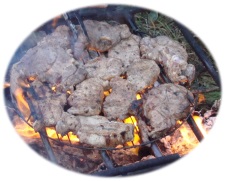 Завтрак
9:00 ОбедОбед
14:00 УжинУжин
20:00Дополнительно в течение дня будут подаваться : сало солёное, тосты из белого хлеба, гренки из бородинского хлеба, чесночные крутоны, масло сливочное, печенье, пряники, ассорти конфет, карамель, фрукты, оливки и маслины, сгущёнка, сгущенка варёная.Дополнительно в течение дня будут подаваться : сало солёное, тосты из белого хлеба, гренки из бородинского хлеба, чесночные крутоны, масло сливочное, печенье, пряники, ассорти конфет, карамель, фрукты, оливки и маслины, сгущёнка, сгущенка варёная.Дополнительно в течение дня будут подаваться : сало солёное, тосты из белого хлеба, гренки из бородинского хлеба, чесночные крутоны, масло сливочное, печенье, пряники, ассорти конфет, карамель, фрукты, оливки и маслины, сгущёнка, сгущенка варёная.Выход блюд /чел.: Закуски: 200-250гр, Суп: 300-350гр, Второе-350гр, Напиток-500гр, Холодные закуски: 350-450гр.Выход блюд /чел.: Закуски: 200-250гр, Суп: 300-350гр, Второе-350гр, Напиток-500гр, Холодные закуски: 350-450гр.Выход блюд /чел.: Закуски: 200-250гр, Суп: 300-350гр, Второе-350гр, Напиток-500гр, Холодные закуски: 350-450гр.5 деньНаименование блюдаНаименование блюдаЛЮКС-2016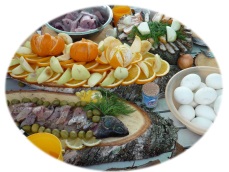 Завтрак
9:00ОбедОбед
14:00УжинОссо-Букка. Томленные стэйки из молодого барашка с печёными овощами фенхелем и протёртыми томатамиУжин
20:00Дополнительно в течение дня будут подаваться : сало солёное, тосты из белого хлеба, гренки из бородинского хлеба, чесночные крутоны, масло сливочное, печенье, пряники, ассорти конфет, карамель, фрукты, оливки и маслины, сгущёнка, сгущенка варёная.Дополнительно в течение дня будут подаваться : сало солёное, тосты из белого хлеба, гренки из бородинского хлеба, чесночные крутоны, масло сливочное, печенье, пряники, ассорти конфет, карамель, фрукты, оливки и маслины, сгущёнка, сгущенка варёная.Дополнительно в течение дня будут подаваться : сало солёное, тосты из белого хлеба, гренки из бородинского хлеба, чесночные крутоны, масло сливочное, печенье, пряники, ассорти конфет, карамель, фрукты, оливки и маслины, сгущёнка, сгущенка варёная.Выход блюд /чел.: Закуски: 200-250гр, Суп: 300-350гр, Второе-350гр, Напиток-500гр, Холодные закуски: 350-450гр.Выход блюд /чел.: Закуски: 200-250гр, Суп: 300-350гр, Второе-350гр, Напиток-500гр, Холодные закуски: 350-450гр.Выход блюд /чел.: Закуски: 200-250гр, Суп: 300-350гр, Второе-350гр, Напиток-500гр, Холодные закуски: 350-450гр.6 деньНаименование блюдаНаименование блюдаЛЮКС-2016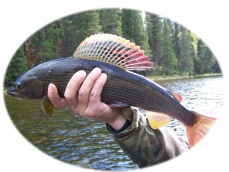 Завтрак
9:00ОбедОбед
14:00УжинУжин
20:00Дополнительно в течение дня будут подаваться : сало солёное, тосты из белого хлеба, гренки из бородинского хлеба, чесночные крутоны, масло сливочное, печенье, пряники, ассорти конфет, карамель, фрукты, оливки и маслины, сгущёнка, сгущенка варёная.Дополнительно в течение дня будут подаваться : сало солёное, тосты из белого хлеба, гренки из бородинского хлеба, чесночные крутоны, масло сливочное, печенье, пряники, ассорти конфет, карамель, фрукты, оливки и маслины, сгущёнка, сгущенка варёная.Дополнительно в течение дня будут подаваться : сало солёное, тосты из белого хлеба, гренки из бородинского хлеба, чесночные крутоны, масло сливочное, печенье, пряники, ассорти конфет, карамель, фрукты, оливки и маслины, сгущёнка, сгущенка варёная.Выход блюд /.: Закуски: 200-250гр, Суп: 300-350гр, Второе-350гр, Напиток-500гр, Холодные закуски: 350-450гр.Выход блюд /.: Закуски: 200-250гр, Суп: 300-350гр, Второе-350гр, Напиток-500гр, Холодные закуски: 350-450гр.Выход блюд /.: Закуски: 200-250гр, Суп: 300-350гр, Второе-350гр, Напиток-500гр, Холодные закуски: 350-450гр.7 деньНаименование блюдаНаименование блюдаЛЮКС-2016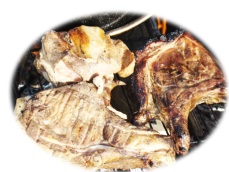 Завтрак
9:00Обед
Обед
14:00УжинУжин
20:00Дополнительно в течение дня будут подаваться : сало солёное, хлеб белый, хлеб чёрный, масло сливочное, печенье, пряники, шоколад, конфеты карамель, фрукты, оливки и маслины, кукуруза жареная, фасоль жареная, сгущёнка, сгущенка варёная.Дополнительно в течение дня будут подаваться : сало солёное, хлеб белый, хлеб чёрный, масло сливочное, печенье, пряники, шоколад, конфеты карамель, фрукты, оливки и маслины, кукуруза жареная, фасоль жареная, сгущёнка, сгущенка варёная.Дополнительно в течение дня будут подаваться : сало солёное, хлеб белый, хлеб чёрный, масло сливочное, печенье, пряники, шоколад, конфеты карамель, фрукты, оливки и маслины, кукуруза жареная, фасоль жареная, сгущёнка, сгущенка варёная.Выход блюд /.: Закуски: 200-250гр, Суп: 300-350гр, Второе-350гр, Напиток-500гр, Холодные закуски: 350-450гр.Выход блюд /.: Закуски: 200-250гр, Суп: 300-350гр, Второе-350гр, Напиток-500гр, Холодные закуски: 350-450гр.Выход блюд /.: Закуски: 200-250гр, Суп: 300-350гр, Второе-350гр, Напиток-500гр, Холодные закуски: 350-450гр.8 деньНаименование блюдаНаименование блюдаЛЮКС-2016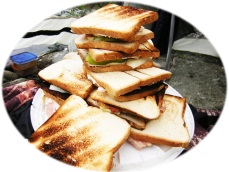 Завтрак
9:00ОбедПри задержке вертолёта (в связи с погодными условиями) предоставляется обед (ужин) исходя из требований - предпочтений команды. 
Дополнительное питание группы, связанное с задержкой вертолёта по погодным условиям осуществляется за счёт средств клуба "Дикий Север". 
Для каждой команды в экспедициях с вертолётной заброской предусмотрен неприкосновенный запас (НЗ).Обед
14:00Дополнительно в течение дня будут подаваться : сало солёное, тосты из белого хлеба, гренки из бородинского хлеба, чесночные крутоны, масло сливочное, печенье, пряники, ассорти конфет, карамель, фрукты, оливки и маслины, сгущёнка, сгущенка варёная.Дополнительно в течение дня будут подаваться : сало солёное, тосты из белого хлеба, гренки из бородинского хлеба, чесночные крутоны, масло сливочное, печенье, пряники, ассорти конфет, карамель, фрукты, оливки и маслины, сгущёнка, сгущенка варёная.Дополнительно в течение дня будут подаваться : сало солёное, тосты из белого хлеба, гренки из бородинского хлеба, чесночные крутоны, масло сливочное, печенье, пряники, ассорти конфет, карамель, фрукты, оливки и маслины, сгущёнка, сгущенка варёная.Выход блюд /.: Закуски: 200-250гр, Суп: 300-350гр, Второе-350гр, Напиток-500гр, Холодные закуски: 350-450гр.Выход блюд /.: Закуски: 200-250гр, Суп: 300-350гр, Второе-350гр, Напиток-500гр, Холодные закуски: 350-450гр.Выход блюд /.: Закуски: 200-250гр, Суп: 300-350гр, Второе-350гр, Напиток-500гр, Холодные закуски: 350-450гр. Дополнительно в рационе данного меню предусмотрены: закуски из маринованных красноголовиков с домашней сметаной и луком, сашими из свежевыловленного хариуса, малосл из хариуса, юккола из щуки, котлетки рубленные из хариуса с диким чесночком, хе из щуки и овощей, согудай из свежего хариуса с овощами, шулюмы из боровой северной дичи, чаи таёжные со смородиновым листом, ягодами жимолости, брусничным листом, чагой и сосновыми молодыми побегами. 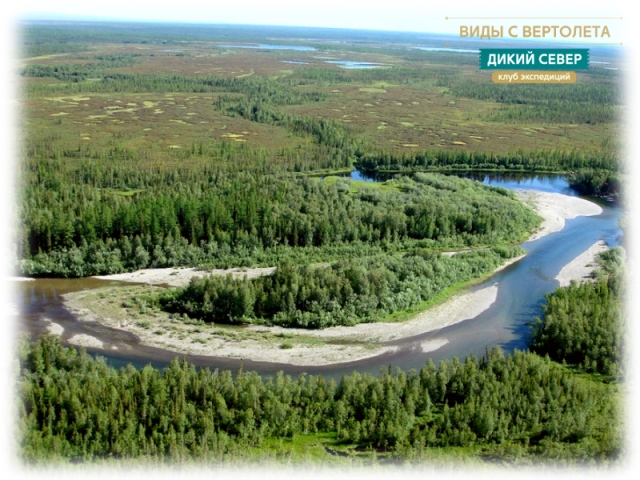 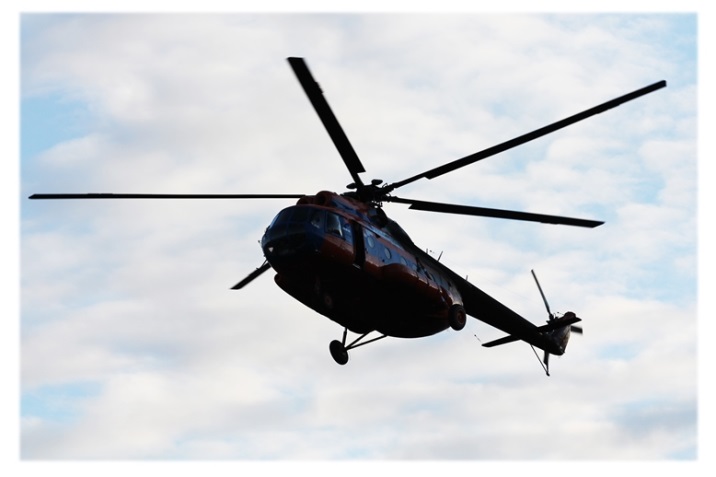 № Наименование меню Закуп Сотрудник Гонорар1. Меню "ЛЮКС. ЛЕТО-2016" на СЕМЬ ДНЕЙ 10 человек: 81.000руб. Шеф-повар: 40.000руб.2. Меню "ЛЮКС. ЛЕТО-2016" на СЕМЬ ДНЕЙ 10 человек: 81.000руб. Бренд-Шеф: 60.000руб.3. Меню "ЛЮКС. ЛЕТО-2016" на ДЕСЯТЬ ДНЕЙ 10 человек: 99.000руб. Шеф-повар: 50.000руб.4. Меню "ЛЮКС. ЛЕТО-2016" на ДЕСЯТЬ ДНЕЙ 10 человек: 99.000руб. Бренд-шеф 70.000руб.